НОД по лепке во 2-ой младшей группепо теме: «Птичка»Программные задачи:Учить лепить птичку, передавая круглую форму головы, туловища, прищипывать хвост.Учить делить пластилин на две неравные части, раскатывать пластилин круговыми движениями ладоней, закрепить прием прощипывания и скрепления частей.Воспитывать аккуратность в работе, умение доводить работу до конца.Предшествующая работа:Рассматривание иллюстраций.Чтение произведения К. Успенского «Ласточка».Материал:Пластилин, дощечки, салфетки по количеству детей.Дерево, полянка, семечки.Образец.Ход занятия: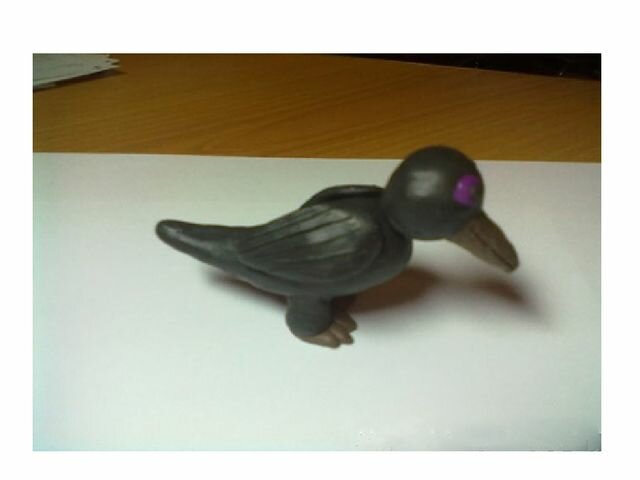 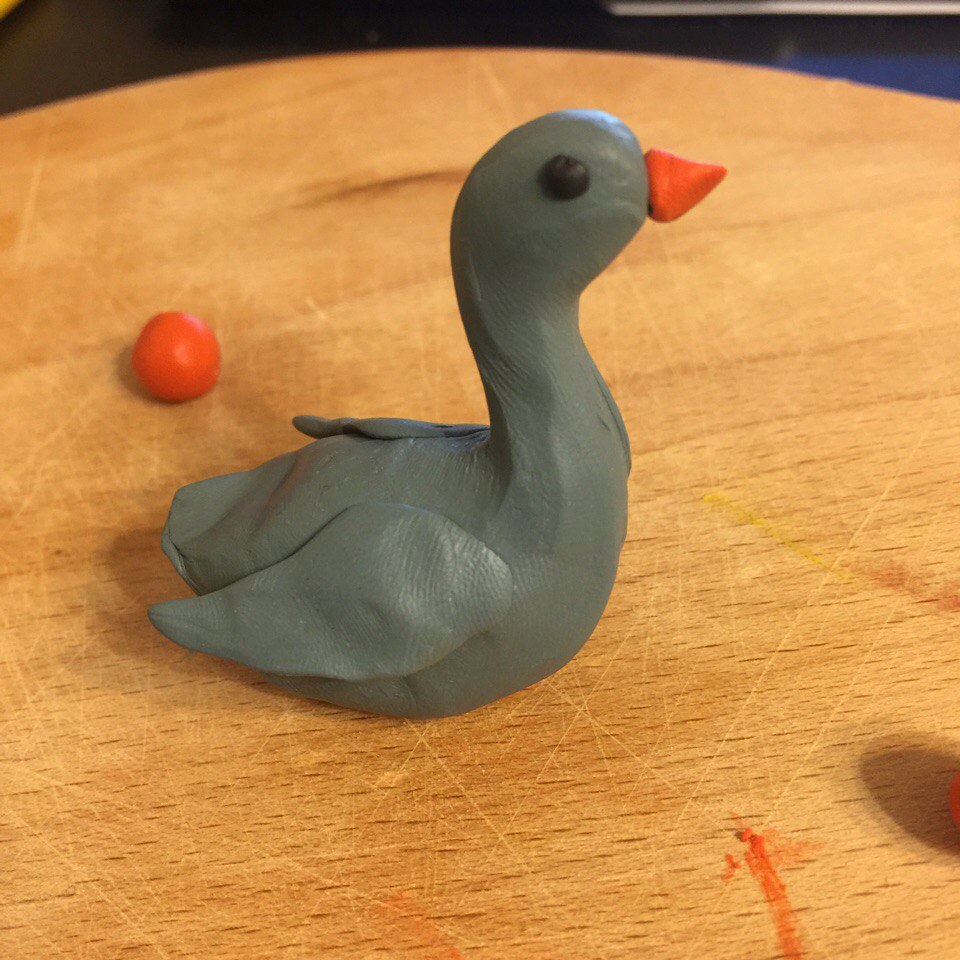 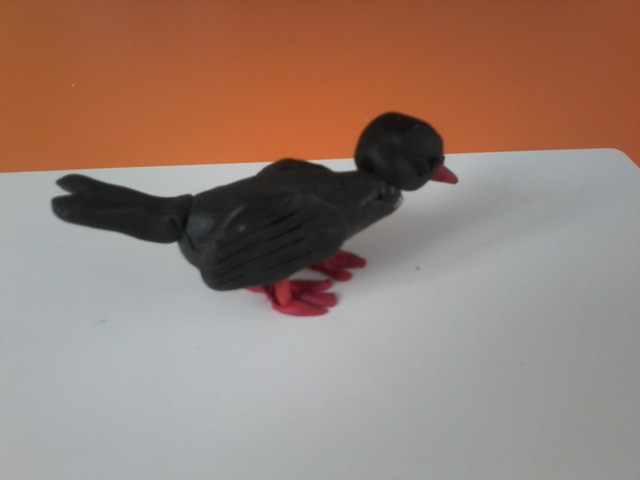 Воспитатель:- Ребята, подойдите, пожалуйста, ко мне, послушайте внимательно и отгадайте загадку:«Кто на дереве живётЗвонко песенки поёт?» (Птичка)Воспитатель:- Правильно, молодцы, это птичка.На прогулке мы с вами видели, как птичка летают, машут крылышками и весело поют.Послушайте стихотворение:«Птичка прилетела, на крылечко селаИ спросила птичка: «Где же здесь водичка?»Птичка, птичка, вот тебе водичкаВот тебе и крошки, на моей ладошке»(Дети имитируют, как птичка клюет зернышки с ладошки)Воспитатель:- Ребята, а какое у нас сейчас время года? (Весна)- Правильно, наступила весна, прилетают птицы, они будут вить гнезда, выводить птенцов. Но ещё не все птицы прилетели, и на нашем дереве сидит и скучает всего одна птичка. Давайте, мы с вами слепим ей много друзей и птичке станет веселей.(Дети усаживаются на свои места)Воспитатель:- Посмотрите, ребята, какую птичку слепила я.- Что есть у птички? (туловище, голова, хвост, клюв)- Какой формы голова, туловище? (круглые)- А что больше, голова или туловище? (туловище)- А теперь я покажу, как слепить такую птичку.Показ и объяснение:Кусочек пластилина делим на две неравные части. Большая часть для туловища, меньшая для головы.Берем большую часть, кладем пластилин на ладошку и раскатываем его круговыми движениями, чтобы получился шар, затем на туловище двумя пальчиками прищипываем хвостик.Берем второй, маленький кусочек, кладем его на ладошку и раскатываем круговыми движениями, вот так, чтобы получился шар, а клюв нашей птички мы сделаем из семечки.Соединяем туловище и голову.Какая замечательная получилась птичка.Показ и объяснение:Кусочек пластилина делим на две неравные части. Большая часть для туловища, меньшая для головы.Берем большую часть, кладем пластилин на ладошку и раскатываем его круговыми движениями, чтобы получился шар, затем на туловище двумя пальчиками прищипываем хвостик.Берем второй, маленький кусочек, кладем его на ладошку и раскатываем круговыми движениями, вот так, чтобы получился шар, а клюв нашей птички мы сделаем из семечки.Соединяем туловище и голову.Какая замечательная получилась птичка.Закрепление:- С чего мы начинаем лепить птичку?(делим пластилин на две неравные части)- Как мы будем раскатывать туловище и голову?(круговыми движениями ладоней)- Как мы сделаем хвостик?    (прощипыванием)Закрепление:- С чего мы начинаем лепить птичку?(делим пластилин на две неравные части)- Как мы будем раскатывать туловище и голову?(круговыми движениями ладоней)- Как мы сделаем хвостик?    (прощипыванием)Воспитатель:- Ну а теперь можете приступать к работе.(Дети работают под музыку. Индивидуальная работа во время лепки. По окончании работы дети усаживают птиц под деревом.)Итог:- Дети, вы слепили замечательных птичек, им стало так весело, что они запели. (Звучит мелодия «Голоса весеннего леса»).Итог:- Дети, вы слепили замечательных птичек, им стало так весело, что они запели. (Звучит мелодия «Голоса весеннего леса»).